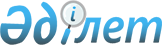 О признании утратившими силу некоторых решений Мугалжарского районного маслихатаРешение Мугалжарского районного маслихата Актюбинской области от 5 июня 2020 года № 446. Зарегистрировано Департаментом юстиции Актюбинской области 11 июня 2020 года № 7168
      В соответствии со статьей 7 Закона Республики Казахстан от 23 января 2001 года "О местном государственном управлении и самоуправлении в Республике Казахстан" и статьей 27 Закона Республики Казахстан от 6 апреля 2016 года "О правовых актах", Мугалжарский районный маслихат РЕШИЛ:
      1. Признать утратившими силу следующие решения Мугалжарского районного маслихата:
      1) решение Мугалжарского районного маслихата от 12 апреля 2016 года № 16 "О дополнительном регламентировании порядка проведения мирных собраний, митингов, шествий, пикетов и демонстраций в Мугалжарском районе" (зарегистрированное в Реестре государственной регистрации нормативных правовых актов № 4909, опубликованное 17 мая 2016 года в информационной правовой системе нормативных правовых актов Республики Казахстан "Әділет");
      2) решение Мугалжарского районного маслихата от 18 июля 2019 года № 335 "О внесении изменений в решение Мугалжарского районного маслихата от 12 апреля 2016 года № 16 "О дополнительном регламентировании порядка проведения мирных собраний, митингов, шествий, пикетов и демонстраций в Мугалжарском районе"" (зарегистрированное в Реестре государственной регистрации нормативных правовых актов № 6293, опубликованное 5 августа 2019 года в эталонном контрольном банке нормативных правовых актов Республики Казахстан в электронном виде).
      2. Государственному учреждению "Аппарат Мугалжарского районного маслихата" в установленном законодательством порядке обеспечить государственную регистрацию настоящего решения в Департаменте юстиции Актюбинской области.
      3. Настоящее решение вводится в действие по истечении десяти календарных дней после дня его первого официального опубликования.
					© 2012. РГП на ПХВ «Институт законодательства и правовой информации Республики Казахстан» Министерства юстиции Республики Казахстан
				
      Председатель сессии Мугалжарского районного маслихата

      Н. Сарсенов

      Cекретарь Мугалжарского районного маслихата

      Р. Мусенова
